ПРОЕКТ 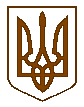 УКРАЇНАБілокриницька   сільська   радаРівненського   району    Рівненської    області(четверта чергова сесія восьмого скликання)РІШЕННЯ  «___» ___________ 2021року                               		             		№    Сільський голова                                                                       Тетяна ГОНЧАРУКПро реконструкцію вуличного освітлення в с. Гориньград Другий по вул. Шкільна, вул. Лісова Заслухавши інформацію сільського голови Гончарук Тетяни Володимирівни щодо реконструкції вуличного освітлення в с. Гориньград Другий Рівненського району Рівненської області по вул. Шкільна, вул. Лісова, керуючись ст. 26 Закону України «Про місцеве самоврядування в Україні», за погодженням з постійними комісіями, Білокриницька сільська радаЗаслухавши інформацію сільського голови Гончарук Тетяни Володимирівни щодо реконструкції вуличного освітлення в с. Гориньград Другий Рівненського району Рівненської області по вул. Шкільна, вул. Лісова, керуючись ст. 26 Закону України «Про місцеве самоврядування в Україні», за погодженням з постійними комісіями, Білокриницька сільська радаВИРІШИЛА:ВИРІШИЛА:Провести реконструкцію вуличного освітлення в с. Гориньград Другий Рівненського району Рівненської області по вул. Шкільна, вул. ЛісоваРозробити вихідні дані для проектуОтримати технічні умови для проектуРозробити проектну документацію Контроль за виконанням рішення покласти на постійну комісію сільської ради з питань соціально-економічного розвитку села, охорони здоров'я, екології та земельних відносинПровести реконструкцію вуличного освітлення в с. Гориньград Другий Рівненського району Рівненської області по вул. Шкільна, вул. ЛісоваРозробити вихідні дані для проектуОтримати технічні умови для проектуРозробити проектну документацію Контроль за виконанням рішення покласти на постійну комісію сільської ради з питань соціально-економічного розвитку села, охорони здоров'я, екології та земельних відносин